1.Пояснительная записка.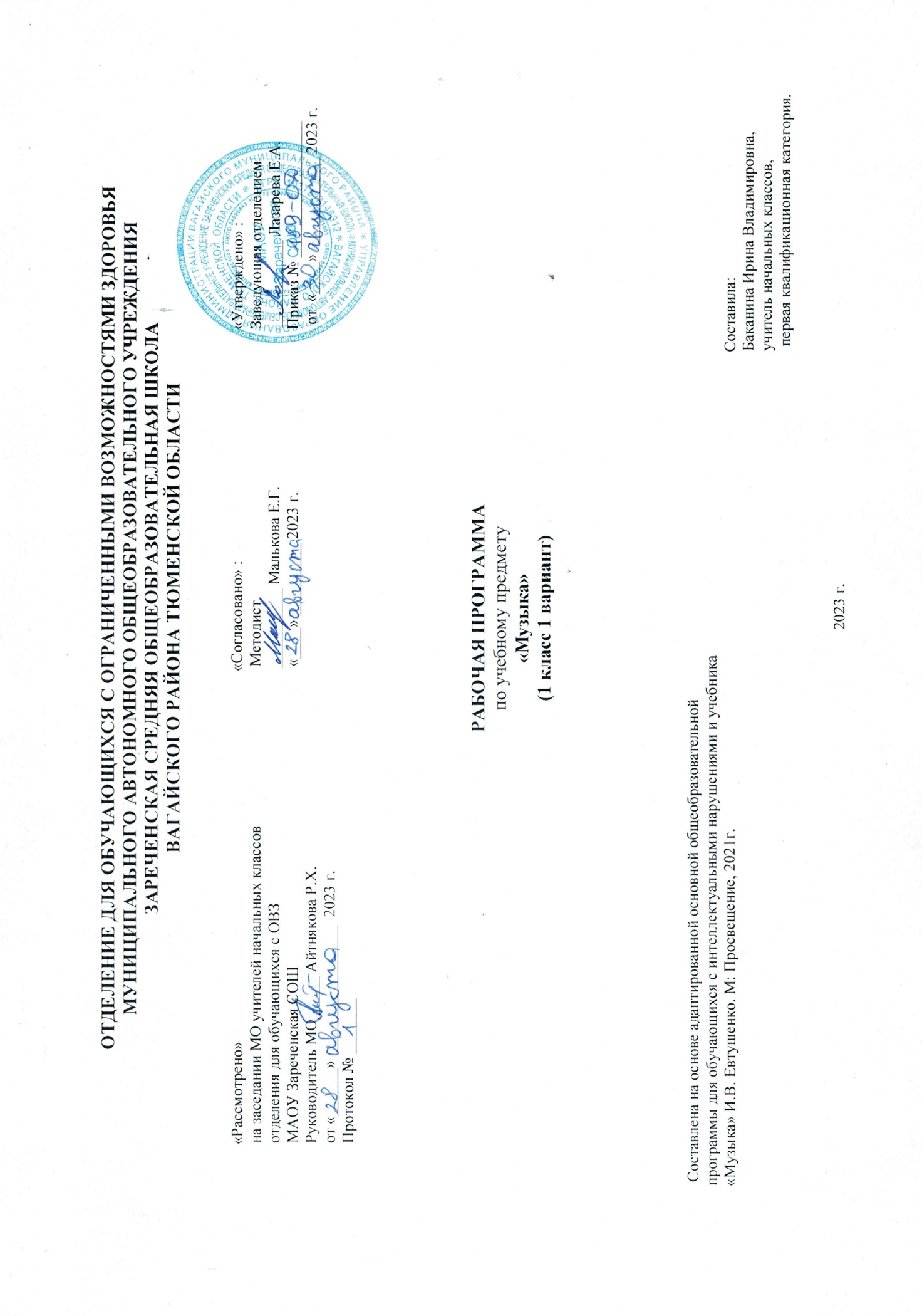       Адаптированная рабочая программа по учебному предмету «Музыка» 1 класс ФГОС образования обучающихся с интеллектуальными нарушениями разработана на основании следующих нормативно-правовых документов:1.Федеральный закон «Об образовании в Российской Федерации» от 29.12.2012 №273-ФЗ.2.Приказ Министерства образования и науки Российской Федерации от 19.12.2014 №1599 «Об утверждении федерального государственного образовательного стандарта образования обучающихся с умственной отсталостью (интеллектуальными нарушениями)».3.Учебный план отделения для обучающихся с ОВЗ МАОУ Зареченская СОШ.4.Адаптированная образовательная программа отделения для обучающихся с ОВЗ МАОУ Зареченская СОШ. Обучение музыки предназначено для формирования у обучающихся с умственной отсталостью (интеллектуальными нарушениями) элементарных знаний, умений и навыков в области музыкального искусства, развития их музыкальных способностей, мотивации к музыкальной деятельности.Цель: приобщение к музыкальной культуре обучающихся с умственной отсталостью (интеллектуальными нарушениями) как к неотъемлемой части духовной культуры.Задачи учебного предмета "Музыка":накопление первоначальных впечатлений от музыкального искусства и получение доступного опыта (овладение элементарными музыкальными знаниями, слушательскими и доступными исполнительскими умениями);приобщение к культурной среде, дающей обучающемуся впечатления от музыкального искусства, формирование стремления и привычки к слушанию музыки, посещению концертов, самостоятельной музыкальной деятельности;развитие способности получать удовольствие от музыкальных произведений, выделение собственных предпочтений в восприятии музыки, приобретение опыта самостоятельной музыкально деятельности;формирование простейших эстетических ориентиров и их использование в организации обыденной жизни и праздника;развитие восприятия, в том числе восприятия музыки, мыслительных процессов, певческого голоса, творческих способностей обучающихся.Музыкально-образовательный процесс основан на принципе индивидуализации и дифференциации процесса музыкального воспитания, взаимосвязи обучения и воспитания, оптимистической перспективы, комплексности обучения, доступности, систематичности и последовательности, наглядности.                                                                   2.Общая характеристика учебного предмета.    «Музыка» – учебный предмет, предназначенный для формирования у обучающихся с умственной отсталостью (интеллектуальными нарушениями) элементарных знаний, умений и навыков в области музыкального искусства, развития их музыкальных способностей, мотивации к музыкальной деятельности. В процессе реализации учебного предмета «Музыка» в ходе занятий такими видами музыкальной деятельности, как восприятие музыки, хоровое пение, изучение элементов музыкальной грамоты, игре на музыкальных инструментах детского оркестра, у обучающихся с умственной отсталостью (интеллектуальными нарушениями) вырабатываются необходимые умения музыкального восприятия, музыкально-исполнительские навыки, приобретаются первоначальные сведения о творчестве композиторов, элементарные представления о теории музыки. Коррекционная направленность учебного предмета «Музыка» обеспечивается специфическими психокоррекционными и психотерапевтическими свойствами различных видов музыкальной деятельности. Музыкально-образовательный процесс основан на принципах природосообразности, культуросообразности, индивидуализации и дифференциации процесса музыкального воспитания, взаимосвязи обучения и воспитания, оптимистической перспективы, комплексности, доступности, систематичности и последовательности, наглядности.      Основные виды учебной деятельности учащихся: слушание музыки, пение, музыкально – пластическое движение, драматизация музыкальных произведений.      Виды музыкальной деятельности разнообразны и направлены на реализацию принципов развивающего обучения и воспитания. Постижение одного и того же музыкального произведения подразумевает различные формы общения ребенка с музыкой. 3.Описание места учебного предмета в учебном плане.     Учебный предмет входит в предметную область «Искусство», программа в 1 классе рассчитана на 2 часа в неделю, 33 учебные недели, 66 часов в год.Учебный план.4.Личностные и предметные результаты освоения учебного предмета.1) осознание себя как гражданина России; формирование чувства гордости за свою Родину;2) воспитание уважительного отношения к иному мнению, истории и культуре других народов;3) сформированность адекватных представлений о собственных возможностях, о насущно необходимом жизнеобеспечении;4) овладение начальными навыками адаптации в динамично изменяющемся и развивающемся мире;5) овладение социально-бытовыми навыками, используемыми в повседневной жизни;6) владение навыками коммуникации и принятыми нормами социального взаимодействия, в том числе владение вербальными и невербальными коммуникативными компетенциями, использование доступных информационных технологий для коммуникации;7) способность к осмыслению социального окружения, своего места в нем, принятие соответствующих возрасту ценностей и социальных ролей;8) принятие и освоение социальной роли обучающегося, проявление социально значимых мотивов учебной деятельности;9) сформированность навыков сотрудничества с взрослыми и сверстниками в разных социальных ситуациях;10) способность к осмыслению картины мира, ее временно-пространственной организации; формирование целостного, социально ориентированного взгляда на мир в его органичном единстве природной и социальной частей;11) воспитание эстетических потребностей, ценностей и чувств;12) развитие этических чувств, проявление доброжелательности, эмоционально-нравственной отзывчивости и взаимопомощи, проявление сопереживания к чувствам других людей;13) сформированность установки на безопасный, здоровый образ жизни, наличие мотивации к творческому труду, работе на результат, бережному отношению к материальным и духовным ценностям;14) проявление готовности к самостоятельной жизни. Предметные результаты: Минимальный уровень:определение характера и содержания знакомых музыкальных произведений, предусмотренных Программой;представления о некоторых музыкальных инструментах и их звучании (труба, баян, гитара);пение с инструментальным сопровождением и без него (с помощью педагогического работника);выразительное, слаженное и достаточно эмоциональное исполнение выученных песен с простейшими элементами динамических оттенков;правильное формирование при пении гласных звуков и отчетливое произнесение согласных звуков в конце и в середине слов;правильная передача мелодии в диапазоне ре1 - си1;различение вступления, запева, припева, проигрыша, окончания песни;различение песни, танца, марша;передача ритмического рисунка попевок (хлопками, на металлофоне, голосом);определение разнообразных по содержанию и характеру музыкальных произведений (веселые, грустные и спокойные);владение элементарными представлениями о нотной грамоте. Достаточный уровень:самостоятельное исполнение разученных детских песен; знание динамических оттенков (форте-громко, пиано-тихо);представления о народных музыкальных инструментах и их звучании (домра, мандолина, баян, гусли, свирель, гармонь, трещотка);представления об особенностях мелодического голосоведения (плавно, отрывисто, скачкообразно);пение хором с выполнением требований художественного исполнения;ясное и четкое произнесение слов в песнях подвижного характера;исполнение выученных песен без музыкального сопровождения, самостоятельно;различение разнообразных по характеру и звучанию песен, маршей, танцев;владение элементами музыкальной грамоты, как средства осознания музыкальной речи.                                                                   5.Содержание учебного предмета.     Содержание программы по музыке базируется на изучении обучающимся с умственной отсталостью (интеллектуальными нарушениями) основ музыкального искусства:- жанры музыки (песня, танец, марш и их разновидности);- основные средства музыкальной выразительности;- формы музыки (одночастная, двухчастная, трехчастная, куплетная);- зависимость формы музыкального произведения от содержания;- основные виды музыкальной деятельности: сочинение, исполнение, музыкальное восприятие.    Основу содержания программы составляют: произведения отечественной (русской) классической и современной музыкальной культуры: музыка народная и композиторская; музыкальный фольклор как отражение жизни народа, его истории, отношения к родному краю, природе, труду, человеку; устная и письменная традиции существования музыки; основные жанры русских народных песен; песенность как основная черта русской народной и профессиональной музыки; народные истоки в творчестве русских композиторов. Повторение обучающимися с умственной отсталостью (интеллектуальными нарушениями) ранее изученных музыкальных произведений способствует лучшему пониманию, осознанию средств музыкальной выразительности, возникновению новых переживаний, закреплению уже полученных представлений, знаний, исполнительских умений и навыков, совершенствованию собственного музыкального опыта.Выбор музыкальных произведений для слушания зависит от соответствия содержания музыкальных произведений возможностям восприятия их обучающимися с умственной отсталостью (интеллектуальными нарушениями). Необходимо учитывать наличие образного содержания, что соответствует соблюдению принципа художественности. Обучающимся с умственной отсталостью (интеллектуальными нарушениями) близки и доступны образы, связанные с их интересами и бытом: ситуации взаимодействия со сверстниками и родными, игры и игрушки, образы животных, сказочно-героические персонажи, школьная жизнь, общественные и природные явления, трудовая, профессиональная деятельность. Музыка для слушания отличается: четкой, ясной структурностью, формой; простотой музыкального языка; классической гармонией; выразительными мелодическими оборотами; использованием изобразительных, танцевальных, звукоподражательных элементов.    В разделе «Музыкальное восприятие» обучающиеся с умственной отсталостью (интеллектуальными нарушениями) овладевают: умением слушать музыку, адекватно реагируя на художественные образы, воплощенные в музыкальных произведениях; элементарными представлениями о многообразии внутреннего содержания прослушиваемых произведений; эмоциональной отзывчивостью и эмоциональным реагированием на произведения различных музыкальных жанров, разных по своему характеру; умением передавать словами примерное содержание музыкального произведения; умением определять разнообразные по форме и характеру музыкальные произведения (марш, танец, песня; веселая, грустная, спокойная мелодия); умением самостоятельно узнавать и называть музыкальные произведения по вступлению; умением выделять мелодию и аккомпанемент в песне и в инструментальном произведении; умением различать части песни (запев, припев, проигрыш, окончание); представлениями о сольном и хоровом пении; представлениями о музыкальных инструментах и их звучании.    Песенный репертуар раздела «Хоровое пение» составляют произведения отечественной музыкальной культуры; музыка народная и композиторская; детская, классическая, современная. Используемый песенный материал характеризуется смысловой доступностью, отражает знакомые образы, события и явления, имеет простой ритмический рисунок мелодии, короткие музыкальные фразы, соответствующие требованиям организации щадящего голосового режима. Примерная тематика произведений: о природе, труде, профессиях, общественных явлениях, детстве, школьной жизни и т.д. Среди жанров: песни-прибаутки, шуточные песни, игровые песни, трудовые песни, колыбельные песни и пр.     Для формирования у обучающихся с умственной отсталостью (интеллектуальными нарушениями) навыка пения осуществляется: обучение певческой установке (непринужденное, но подтянутое положение корпуса с расправленными спиной и плечами, прямое свободное положение головы, устойчивая опора на обе ноги, свободные руки); работа над певческим дыханием (развитие умения бесшумного глубокого, одновременного вдоха, соответствующего характеру и темпу песни; формирование умения брать дыхание перед началом музыкальной фразы; отработка навыков экономного выдоха, удерживания дыхания на более длинных фразах; развитие умения быстрой, спокойной смены дыхания при исполнении песен, не имеющих пауз между фразами; развитие умения распределять дыхание при исполнении напевных песен с различными динамическими оттенками (при усилении и ослаблении дыхания); пение коротких попевок на одном дыхании; формирование устойчивого навыка естественного, ненапряженного звучания (развитие умения правильно формировать гласные и отчетливо произносить согласные звуки, интонационно выделять гласные звуки в зависимости от смысла текста песни; развитие умения правильно формировать гласные при пении двух звуков на один слог; развитие умения отчетливого произнесения текста в темпе исполняемого произведения); развитие умения мягкого, напевного, легкого пения; активизация внимания к единой правильной интонации (развитие точного интонирования мотива выученных песен в составе группы и индивидуально); развитие умения четко выдерживать ритмический рисунок произведения без сопровождения учителя и инструмента; работа над чистотой интонирования и выравнивание звучания на всем диапазоне; развитие слухового внимания и чувства ритма в ходе специальных ритмических упражнений; развитие умения воспроизводить куплет хорошо знакомой песни путем беззвучной артикуляции в сопровождении инструмента; дифференцирование звуков по высоте и направлению движения мелодии (звуки высокие, средние, низкие; восходящее, нисходящее движение мелодии, на одной высоте); развитие умения показа рукой направления мелодии (сверху вниз или снизу вверх); развитие умения определять сильную долю на слух; развитие понимания содержания песни на основе характера ее мелодии (веселого, грустного, спокойного) и текста; выразительно-эмоциональное исполнение выученных песен с простейшими элементами динамических оттенков; формирование понимания дирижерских жестов (внимание, вдох, начало и окончание пения); развитие умения слышать вступление и правильно начинать пение вместе с педагогом и без него, прислушиваться к пению одноклассников (развитие пения в унисон; развитие устойчивости унисона; обучение пению); развитие умения использовать разнообразные музыкальные средства (темп, динамические оттенки) для работы над выразительностью исполнения песен; пение спокойное, умеренное по темпу.    6.Календарно – тематическое планирование.7.Описание материально-технического обеспечения образовательной деятельности.      Материально-техническое обеспечение по реализации программы учебного предмета включает в себя печатные пособия; цифровые средства обучения; технические средства обучения.      Печатные пособия:-учебник «Музыка» 1 класс, учебник для общеобразовательных организаций, реализующих АООП. И.В.Евтушенко. М.: Просвещение, 2021г.-учебно-методический комплект (учебное пособие, методическое пособие для учителя, нотные хрестоматии для слушания музыки, хорового исполнительства, коллективного инструментального исполнительства);-портреты композиторов;-демонстрационный комплект: музыкальные инструменты.-дидактический раздаточный материал;-наглядные пособия и наглядно-дидактические материалы: нотоносец и карточки с изображением нот, ритмическое лото, музыкальные ребусы и т.д.     Информационно-коммуникационные средства обучения:-информационные сайты, интернет – ресурсы и др.;-аудиозаписи по музыке (CD диски).Предмет Кол-во часов в неделю1 ч2 ч3 ч4 чгодМузыка21616181666№п/пТема урокаКоличество часовДата проведенияДата проведения№п/пТема урокаКоличество часовпланфакт1.Вводное занятие. Беседа «Здравствуй, музыка!»1ч.2.Музыкальные инструменты. Пианино, рояль.2ч.3.Домашние животные. В.Витлина «Серенькая кошечка».1ч.4.Слушание. М.Протасова «Три поросенка».1ч.5.Украинская народная песня «Веселые гуси».1ч.6.Слушание «Бабушкин козлик».1ч.7.А. Филиппенко «Урожай собирай».1ч.8.Песня «Бабочки».1ч.9-10.Русская народная песня «Во поле береза стояла». Хоровод.2ч.11.Музыкальные инструменты. Балалайка.1ч.12.Песня «Птицы на юг улетают».1ч.13.Упражнение «Возле дома».1ч.14.Музыкальные инструменты. Барабан.1ч.15.Белорусская народная песня «Савка и Гришка».1ч.16.Повторение изученных песен.1ч.17.Б.Савельева «Ну-ка, повтори!»1ч.18.А.Александрова «К нам гости пришли».1ч.19.Музыкальные инструменты. Баян.1ч.20.Упражнение «Пальчик о пальчик».1ч.21.Л. Маковская «Частушки – топотушки».1ч.22.Упражнение «Разминка».1ч.23.Упражнение «Все захлопали в ладоши».1ч.24.Новогодний хоровод. 1ч.25.М. Старокадомский «Что за дерево такое?»1ч.26.Упражнение «Насос».1ч.27.Слушание. А.Филиппенко «Новогодняя».1ч.28.Упражнение «Как меня учили грамоте1ч.29-30.А.Филиппенко «Ёлочка».2ч.31.Упражнение «Замок».1ч.32.Повторение изученных песен.1ч.33-34.Песня «Баба-яга».2ч.35.Защитники Отечества. Ю. Чичков «Ракеты».1ч.36.Упражнение «Самолёт».1ч.37.Слушание. И.Галкин «Бескозырка белая».1ч.38-39.Упражнение «Дорога».2ч.40.Девочек наших мы поздравляем.1ч.41.Т. Попатенко «Песню девочкам поём».1ч.42.Упражнение «Птичка».1ч.43.Слушание «Танец маленьких лебедей».1ч.44.Упражнение «Ёжик».1ч.45.Е.Тиличеева «Маме в день 8 марта».1ч.46.Упражнение «Любимая мама».1ч.47.Упражнение «Кудрявая овечка».1ч.48.Слушание. В. Шаинский «Белые кораблики».1ч.49.Г.Гладков «Песня друзей».1ч.50.Музыкальные инструменты. 1ч.51.Слушание. Песня «На крутом бережку».1ч.52.В. Шаинский «Все мы делим пополам».1ч.53.Песня «Дождик».1ч.54.Слушание. Песенка странного зверя.1ч.55.Упражнение «Зайка».1ч.56.Е.Тиличеева «Трудимся с охотой».1ч.57.В. Шаинский «Карусель».1ч.58.Песня «Медведь».1ч.59.А. Филиппенко «На мосточке».1ч.60.Упражнение «Петушок».1ч.61.Упражнение «Утка».1ч.62.Вот оно какое, наше лето!1ч.63.Г.Гладков «Песенка Львенка и Черепахи».1ч.64.Упражнение «Лисица».1ч.65.В. Шаинский «Песенка про кузнечика».1ч.66.Музыкальные инструменты. Скрипка. Упражнение «Раз-два, синева!»1ч.